Yoga Classes @ 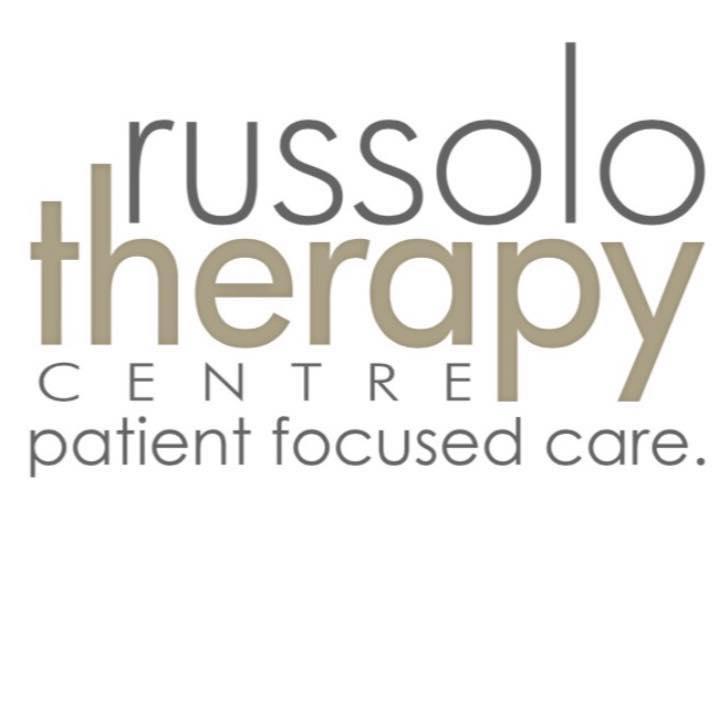 Class Schedule for April 2019SundayMondayTuesdayWednesdayThursdayFridaySaturday123456
Wake up & Flow class 10am78910
Gentle Yoga
7:15 pm111213
Wake up & Flow class 10am14151617181920
Wake up & Flow class 10am21222324
Gentle Yoga
7:15 pm252627
Wake up & Flow class 10am282930